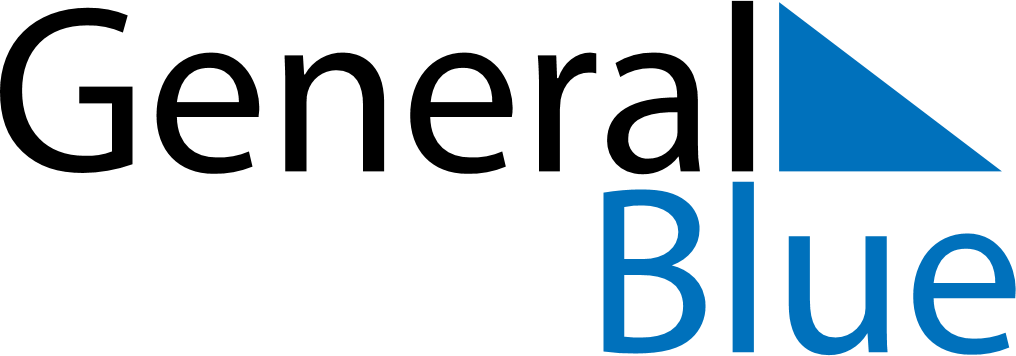 August 2021August 2021August 2021JamaicaJamaicaMONTUEWEDTHUFRISATSUN12345678Emancipation DayIndependence Day910111213141516171819202122232425262728293031